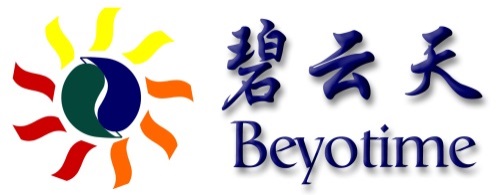 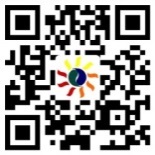 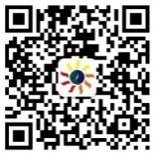 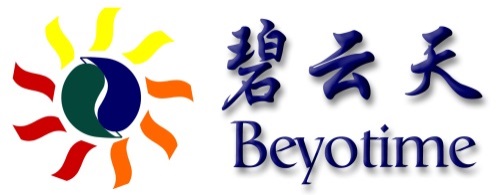 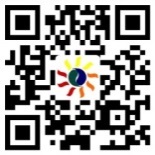 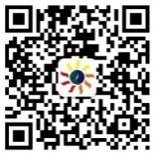 上海碧云天生物技术有限公司植物基因服务询价单Plant Genes Services Quotation说明:客户信息:此信息为必填项，请您详细填写:植物基因分子检测及基因克隆RNA提取+反转录荧光定量PCRSouthern blot构建T克隆及测序RACETail-PCR/DNA Walking定点突变植物载体构建植物遗传转化注意事项1. 依据您所提供的信息，我们的技术服务人员会及时的给出合理的推荐及报价。2. 想了解更加详细的信息，请联系我们的技术服务人员，service@beyotime.com。请您详细填写以下信息并将填写完整的表格以附件形式发送到: service@beyotime.com我们的技术人员会根据您提供的详细信息进行详细的评估，并第一时间将评估结果发至您的邮箱。 感谢您对碧云天的信任与支持！您的姓名:您的电话:您的Email:邮编:您的单位名称:您所在的课题组:发票抬头税号/统一社会信用代码:联系地址:收货地址:同上 地址有变请寄往: 同上 地址有变请寄往: 同上 地址有变请寄往: 样品类型： 根          茎           叶         花       种子 其他(请提供详细的信息)：      备注：请确保样品无致病性及传染性样品种属： 拟南芥(Arabidopsis)     棉花(Gossypium)    水稻(Oryza sativa)   小麦(Triticum aestivum)  其他：      样品详细说明待提取样本     个其他要求：      样品类型：组织         RNA         cDNA   其他(请提供详细的信息)：      备注：请确保样品无致病性及传染性样品种属： 拟南芥(Arabidopsis)     棉花(Gossypium)    水稻(Oryza sativa)   小麦(Triticum aestivum)  其他：     检测指标：待检测基因     个                   待检测样本     个  备注：请在下表填写待检测基因和样本的详细信息检测方法： SYBR Green I荧光染料法                         TaqMan荧光探针法服务项目： 相对定量分析(组间分析)                       绝对定量分析(拷贝数计算)           其他 (请提供详细的信息)：           引物： 客户提供                          碧云天设计合成备注： 订购信息：基因组DNA提取       DIG探针标记       Southern Blot检测   样品种属： 拟南芥(Arabidopsis)     棉花(Gossypium)    水稻(Oryza sativa)   小麦(Triticum aestivum)  其他：     样品信息：待实验样本     个  备注：请在下表填写待检测基因和样本的详细信息备注： 目的基因名称：目的基因来源： 拟南芥(Arabidopsis)     棉花(Gossypium)    水稻(Oryza sativa)   小麦(Triticum aestivum)  其他：     样品类型： cDNA   PCR产物未纯化    PCR产物已纯化  其他：     目的基因序列：目的基因长度(bp)：订购信息： 5’ RACE       3’ RACE     其他：     种属来源： 拟南芥(Arabidopsis)     棉花(Gossypium)    水稻(Oryza sativa)   小麦(Triticum aestivum)  其他：     基因名称：基因丰度： 低     一般     高 已知序列或者相关信息：研究目的： 获得重要调控基因      获得新物种完整基因序列       鉴定T-DNA/转座子插入位点   基因来源： 拟南芥(Arabidopsis)     棉花(Gossypium)    水稻(Oryza sativa)   小麦(Triticum aestivum)  其他：     样品信息：备注：根据研究目的写清详细的样本信息备注： 突变前基因名称：突变前基因序列：突变基因信息：突变点数     突变后基因名称：突变后基因序列：订购信息： 植物表达载体    RNAi沉默载体    Cas9 基因编辑载体    VIGS快速转化载体基因来源： 拟南芥(Arabidopsis)     棉花(Gossypium)    水稻(Oryza sativa)   小麦(Triticum aestivum)  其他：     目的基因名称：目的基因序列：目的基因长度(bp)：植物瞬转： 瞬时转化/亚细胞定位         瞬时转化/启动子验证稳转物种：拟南芥      烟草      番茄      黄瓜      水稻棉花        枸杞      大豆      玉米      矮牵牛小麦        马铃薯    油菜      新转化体系开发样品信息：备注：根据研究目的写清详细的样本信息备注： 